Подготовила педагог-психолог Чистякова Ирина СергеевнаКак подготовить руку ребёнка к письму перед школойРазвитая моторика необходима для усвоения школьной программы. Год от года увеличивается количество первоклассников, которые испытывают большие трудности при овладении письмом: быстро устаёт рука, теряется рабочая строка, не получается правильное написание букв; не укладывается в общий темп работы. Движения их рук недостаточно точны и целенаправленны.Развитые детские руки нужно не только для школы, но и для всей последующей жизни детей. Отсюда следует, что прежде чем ребёнка учить писать, необходимо подготовить его руку к письму, тренировать мелкие мышцы кисти, укрепить их.К организации процесса письма предъявляются определённые требования, которые должны соблюдаться в обязательном порядке.Требования к организации процесса письма.№1. Ручка шариковая без автоматической защёлки, цвет фиолетовый или синий. Желательно, с тонким наконечником стержня. Необходимо следить за правильным положением ручки в руке.Как правильно держать ручку?Ручка должна лежать на левой стороне среднего пальца. Указательный палец сверху придерживает ручку, большой палец поддерживает ручку с левой стороны. Все три пальца слегка закруглены и не сжимают ручку сильно. Указательный палец может легко подниматься, и при этом ручка не должна падать. Безымянный и мизинец могут находиться внутри ладони или свободно лежать у основания большого пальца. Во время письма рука опирается на верхний сустав загнутого внутрь мизинца.Итак, ручку надо держать свободно, не зажимая ее слишком крепко и не прогибая указательный палец. Прогибание первого сустава указательного пальца увеличивает мышечное напряжение, ребенок быстро устает, а темп письма снижается.№2. Когда пишем, соблюдаем следующие правила:Стол, за которым ребёнок будет делать уроки подобран по росту ребёнка;Свет при письме падает слева;Сидим прямо;Ноги вместе;Между грудью и столом расстояние 1,5-2 см;Тетрадь расположена под углом 30 градусов. Если тетрадь расположена по-другому, ребёнку придётся поворачивать туловище и сильно наклонять голову;Нижний левый угол листа, на котором пишет ребёнок, должен соответствовать середине груди;Оба локтя лежат на столе.Можно заучить маленький стишок и повторять каждый раз перед началом письма (помогает вспомнить правила посадки и уберегает от искривления позвоночника):Сели прямо, ноги вместе,Под наклон возьмём тетрадь.Левая рука на месте,Правая рука на месте,Можно начинать писать.Ну что ж, начинаем писать. Рука при письме опирается на основание запястья и на внешнее ребро ладони и мизинец. По мере письма потихоньку передвигаем ребро ладони, мягко скользя по бумаге, оставляя главной точкой опоры основание запястья. Через какое-то время, когда "проделали" достаточно большое расстояние (примерно длину слова в 6-10 букв), передвигаем запястье.Среди разнообразных заданий, направленных на подготовку руки ребенка к письму, наиболее эффективными считают: упражнения на укрепление мышц рукиУпражнения на укрепление мышц рукиУпражнения с мелким материалом.Можно во время занятий с ребенком нанизывать бусы, застёгивать и расстёгивать пуговицы, кнопки, крючочки, завязывать и развязывать ленточки; перекладывать тремя пальцами, которыми держат ручку во время письма, мелкие игрушки; работать с пипеткой и стаканчиком (выбирать и наливать воду), плести из ниток (например, закладки) и так далее.Различные виды продуктивной деятельности: лепка, рисование, аппликация, вырезание по контуру фигурок из бумаги, вышивание. Помимо хорошей тренировки руки, рисование даёт ощущение «творца», является ключом к эмоциональному пониманию искусства.ЗакрашиваниеЭто достаточно приятное занятие бывает сначала детям в тягость, но в дальнейшем они выполняют его с удовольствием.Условие задания: закрашивать надо только цветными карандашами, не выходить за пределы контура рисунка, делать закрашивание сплошным, без полос, можно изменять нажим одного карандаша и закрасить рисунок тремя тонами – совсем светлым, более густым и очень густым.Штриховка - эта работа достаточно трудная, но очень полезная для развития мелкой моторики.Дети учатся контролировать себя, выполнять задания в очерченном пространстве, вырабатывают глазомер, приучают руку к ритмичности и точности движений. Штриховку орнаментов иногда делаем цветными ручками. Это тоже необходимый этап подготовки к письму. Для того, чтобы интерес ребёнка не угасал, можно включать игровые моменты, например: «Наступила ночь. Надо поскорее закрасить небо, закрыть окна в домике.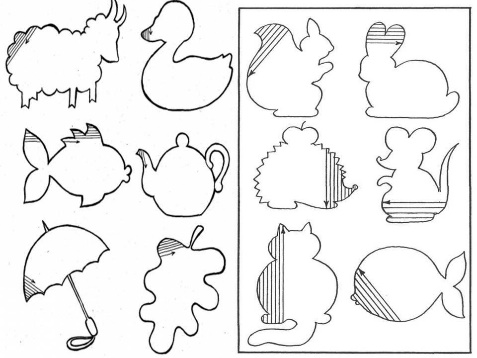 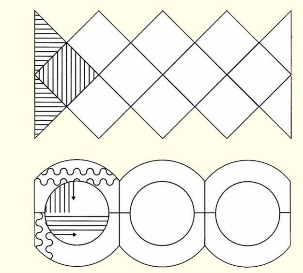 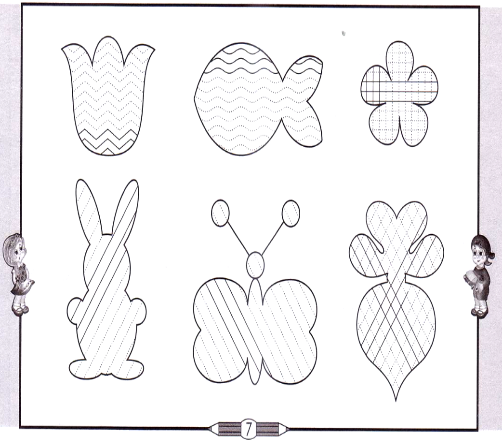 Срисовывание различных графических образов (копирование рисунка по точкам и клеточкам)При выполнении подобных упражнений необходимо обратить внимание детей на клетку: дети узнают, что клетка делится на четыре части, что у неё есть середина, углы, верхняя, нижняя, правая и левая стороны. Срисовывая, дети должны точно срисовать детали картинки.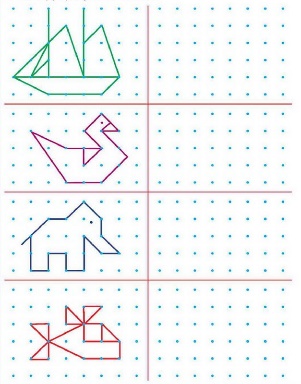 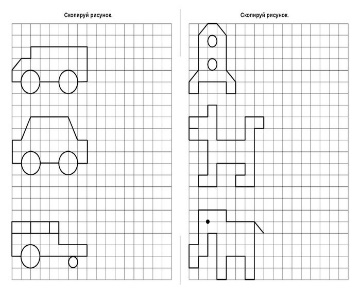 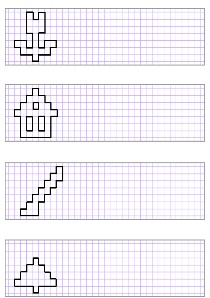 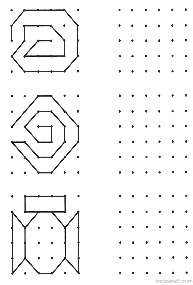 Обводка по контуру фигур различной сложности.Это задание развивает не только моторику руки, но и фантазию, т.к. можно усложнить задание и предложить ребёнку нарисовать звезду, ромашку или тропинку к лесу, при этом необходимо обращать повышенное внимание не на количество выполненного задания, а на его качество.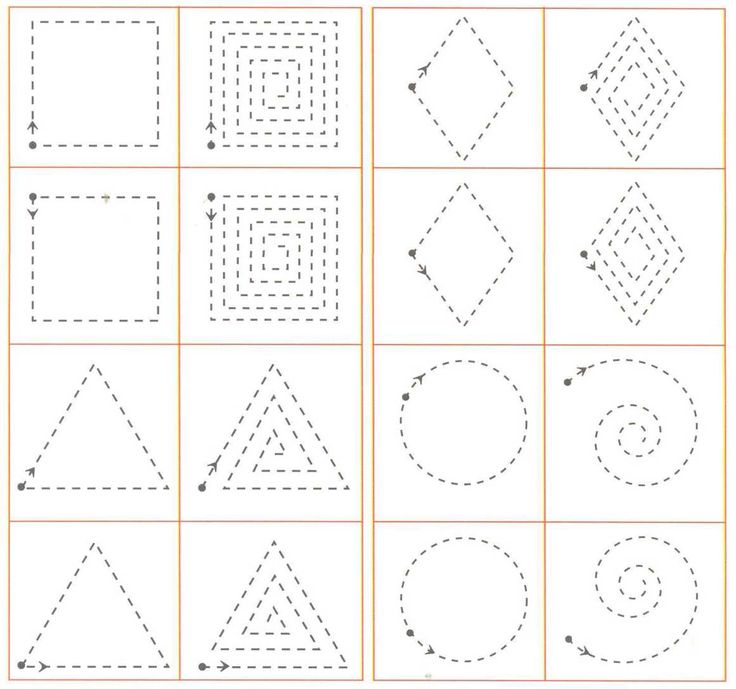 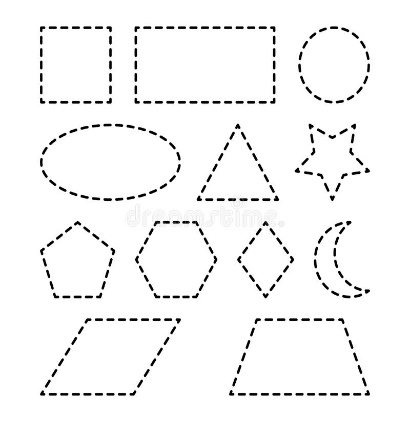 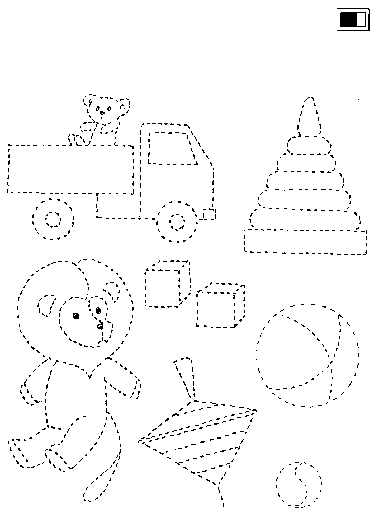  Графические диктанты 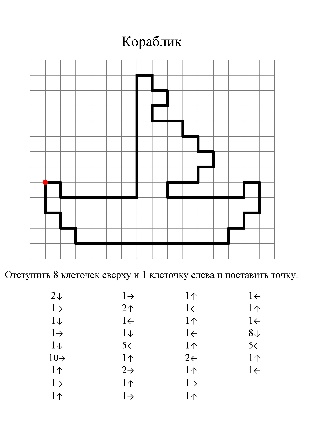 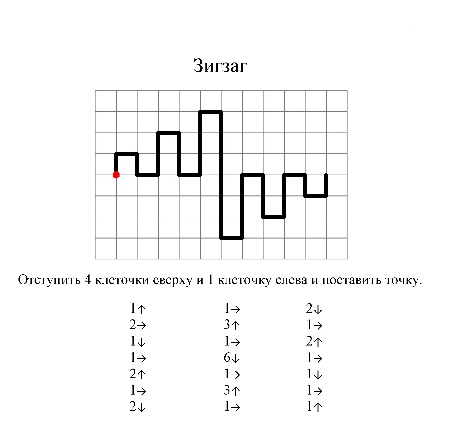 